Antigua and BarbudaAntigua and BarbudaAntigua and BarbudaApril 2027April 2027April 2027April 2027MondayTuesdayWednesdayThursdayFridaySaturdaySunday123456789101112131415161718192021222324252627282930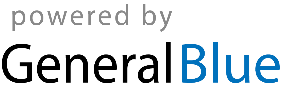 